The 4th Liberal Arts International Conference: Empowering the Future of Innovative Social Studies and Education: Communication for All(LAIC 2024)Guidelines for Full Paper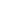 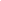 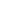 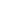 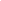 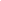 